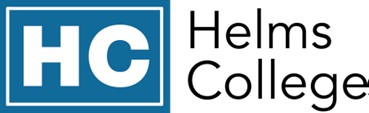 Goodwill Distinguished Student Award ApplicationSection 1: Student InformationFirst	Middle	LastStreet Address	City	State	ZipHome Phone	Cell Phone	Date of Birth	SSNEmail AddressSection 2: Academic InformationName of High SchoolYes	 NoDates of Attendance (From/To)	GPA:	Did you graduate?Yes	 NoGED Taken?	Date	ScoresName of College:Yes	 NoDates of Attendance (From/To)	GPA:	Did you graduate?Anticipated program of study at Helms College:Section 3: What makes you the best candidate for this scholarship?Section 4: Submission of ApplicationPlease submit the following to be considered for the Goodwill Distinguished Scholars award:Completed application formAcademic transcript(s) from the RegistrarMail completed form to:	Helms CollegeAttention: Gerri Bogan3145 Washington RoadAugusta, GA 30907Or fax to (706) 860-8135Please note: this scholarship is based on the availability of funding with only a limited number of awards each year.Statement of accuracyI hereby affirm that all the above stated information provided by me is true and correct to the best of my knowledge. I also consent that my picture may be taken and used for any purpose deemed necessary to promote the Goodwill Distinguished Scholars Award.Signature of Applicant	Date: